Projekt współfinansowany ze środków Unii Europejskiej w ramach Europejskiego Funduszu Społecznego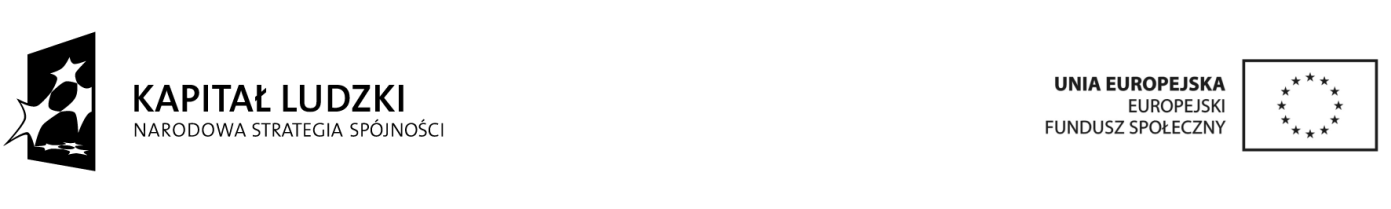 Ośrodek Pomocy Społecznej                                                                   Chojna, dnia  17 styczeń  2014 roku.ul. Jagiellońska 2 74-500 CHOJNATel. 091 4142971 wew.27                                                                                                                                                                                                                                  ZAPYTANIE  OFERTOWE  Nr  3/2014          W związku z realizacją przez Ośrodek Pomocy Społecznej w Chojnie projektu systemowego pn „Praca socjalna kluczem do walki z bezradnością rodzin” realizowanego w ramach Programu Operacyjnego Kapitał Ludzki 2007-2013; priorytet VII; działanie 7.1,  poddziałanie 7.1.1 ,1. Zwracam się z prośbą o składanie ofert w zakresie : WARSZTATÓW SZKOLENIOWYCH z zakresu DROBNYCH NAPRAW i WYKAŃCZNIA WNĘTRZ dla 3 mężczyzn -  uczestników  projektu,  którzy  są osobami  długotrwale bezrobotnymi, w wieku aktywności zawodowej, korzystającymi z pomocy społecznej, zagrożonych wykluczeniem społecznym z problemami w sprawach opiekuńczo – wychowawczych lub z problemami dotyczącymi rodziny w kryzysie zamieszkującymi na terenie  gminy Chojna.- łączna  Ilość godzin szkolenia  – 80 godz.  ( w tym należy uwzględnić godziny zajęć teoretycznych oraz praktycznych )- catering w formie obiadu, kawa, herbata, napoje,  ubezp. NW, materiały dydaktyczne, odzież roboczą, badanie lekarskieOśrodek zapewnia salę do zajęć teoretycznych oraz zorganizowanie zajęć praktycznych na terenie Ośrodka.2. W ofercie prosimy o podanie:- wymiaru czasu szkolenia, dokładnego programu szkolenia, całkowitego kosztu szkolenia oraz numeru wpisu do rejestru instytucji szkoleniowych.3. Planowany termin szkolenia: listopad/grudzień  2014 r.4. Oferty prosimy nadsyłać do 14  lutego  2014  roku na adres:Ośrodek Pomocy Społecznej, ul. Jagiellońska 2, 74-500 Chojna z dopiskiem „Odpowiedź na zapytanie ofertowe” lub przesłać za pomocą poczty elektronicznej na adres;  sylwia_b75@poczta.onet.pl5. Wszelkich dodatkowych informacji udziela Koordynator Projektu:      Sylwia Balawejder, Tel. 91 4142971 wew.27, Tel. kom.  601 549 0716. Kryteria wyboru oferty najkorzystniejszej:     Zamawiający dokona oceny ważnych ofert na podstawie następujących kryteriów:     -  cena szkolenia – 100 %7.Inne istotne warunki zamówienia: posiadanie uprawnień i kwalifikacji do prowadzenia  w zakresie przedmiotu zamówienia  zabezpieczenie dla uczestników Projektu materiałów szkoleniowych i piśmienniczych oraz wydanie  uczestnikom stosownych zaświadczeń i certyfikatów opatrzonych logiem Unii  Europejskiej o ukończeniu szkolenia przygotowanie szczegółowego konspektu/planu do zajęć z obowiązującymi logotypamiprowadzenie imiennej listy obecności uczestników szkolenia, potwierdzeń odbioru materiałów szkoleniowych, cateringu, odbioru odzieży roboczej, itp.przekazywanie dokumentacji ze szkolenia w tym: zaświadczeń 
 z obowiązującymi logotypami dostarczenie wypełnionych przez uczestników projektu ankiet oceniających szkolenie.8.Zamawiający zastrzega sobie prawo do:zmian rozpoczęcia realizacji zamówienia jeżeli występują przyczyny od niego niezależne, nie znane w chwili publikowania zapytania ofertowego,nie wyłonienia żadnego z wykonawców bez podawania uzasadnienia,przeprowadzenia dodatkowych negocjacji w przypadku, gdy oferenci przedstawią jednakową cenę oferty.9.Do składanej oferty należy dołączyć następujące dokumenty:1.  kopia wpisu do Rejestru Instytucji Szkoleniowych prowadzonego przez Wojewódzki Urząd   Pracy właściwy ze względu na siedzibę wykonawcy,2.  zaświadczenie o wpisie do ewidencji działalności gospodarczej lub KRS (jeżeli dotyczy),3.  referencje lub inne dokumenty potwierdzające wiarygodność,4.  oświadczenie o posiadanym zapleczu kadrowym odpowiednim dla grupy docelowej   określonej w zapytaniu,5. szczegółowy program szkolenia.10.  O wyborze najkorzystniejszej oferty zamawiający zawiadomi oferentów listownie.Szkolenie w całości będzie finansowane ze środków Unii Europejskiej w ramach Europejskiego Funduszu Społecznego.Niniejsze zapytanie ofertowe nie stanowi zobowiązania OPS w Chojnie do zawarcia umowy.